Faculty SenateApril 16, 2012President’s ReportGraduation rates will likely continue to be a focus for external and internal measures of university success. Provost Crafton and Assistant Vice President Dadonna led a university team developing CSU strategies for Complete College Georgia.  The attachment gives a hint of just some issues associated with this project. Overhauling the Graduation-Rate Calculus: Now the Hard Part Begins
(Chronicle of Higher Education © 04/13/2012)
Save (Registration Required) 
Indexed 2012-04-13 12:23:47 (Article ID 789209679) 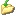 By Jennifer González The Education Department's announcement on Wednesday that it would soon include part-time and transfer students in its graduation-rate tallies drew cheers from critics who had called for a calculus that more accurately counted who graduates from the nation's colleges and universities.The Planning and Budget Advisory Committee reviewed and made recommendations for new funding initiatives on Friday, April 13. Please see attached, as well as an attached summary of some assumptions associated with the building of the budget for next year. We will be discussing these documents, as well as provide opportunities to discuss assumptions and budgetary directions, at the Open Budget meeting, April 20, 2012, 9:00 AM.Please work with Mr. Flowers and Ms. Amero in assisting them in completing an inventory of current strategic plan related activities. This task is essential to establishing a base line for current activities, and thus allowing us to be more systematic in allocating time (our most important resource) and other new and redirected resources to plan related activities.Thanks—please address questions to timhynes@clayton.edu if we don’t have ample time for discussion at this meeting, given other important senate projects.